Megan had a big red ballJohn had a small blue carSarah had a fancy yellow hatGreg had a big green lollipop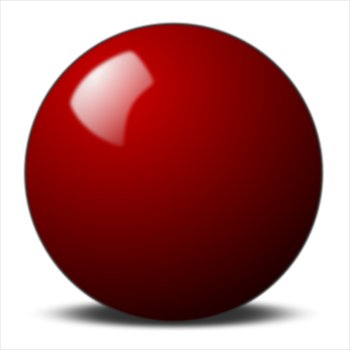 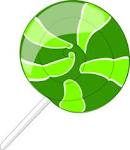 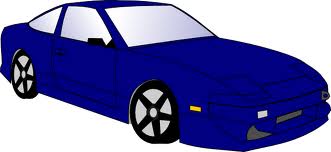 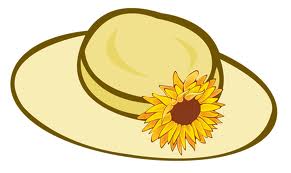 